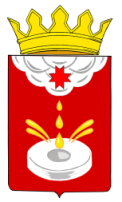 «ЮКАМЕН ЁРОС» МУНИЦИПАЛ КЫЛДЫТЭТЫСЬ ДЕПУТАТ КЕНЕШСОВЕТ ДЕПУТАТОВ МУНИЦИПАЛЬНОГО ОБРАЗОВАНИЯ «ЮКАМЕНСКИЙ РАЙОН»РЕШЕНИЕ«27» марта 2014 г.                                                                                 № 130Об определении уполномоченного органа, осуществляющего функции по размещению муниципального заказа для Совета депутатов муниципального образования «Юкаменский район» на поставку товаров, выполнение работ, оказание услуг       В соответствии с Федеральным законом от 05.04.2013 г. № 44-ФЗ «О контрактной системе в сфере закупок товаров, работ, услуг для обеспечения государственных и муниципальных нужд», в связи с приведением нормативно-правовых актов в соответствие с действующим законодательством Российской Федерации и руководствуясь Уставом МО «Юкаменский район», утвержденным решение районного Совета депутатов от 31.05.2005 г. № 176, Совет депутатов муниципального образования «Юкаменский район  РЕШАЕТ:1. Определить уполномоченным органом, осуществляющим функции по размещению муниципального заказа для Совета депутатов муниципального образования «Юкаменский район» на поставку товаров, выполнение работ, оказание услуг Администрацию муниципального образования «Юкаменский район».Глава муниципального образования «Юкаменский район»                                                     Б. В. Востриков 